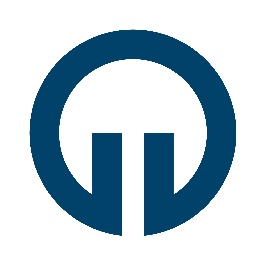 KARADENİZ TEKNİK ÜNİVERSİTESİ REKTÖRLÜĞÜ(………………ÇALIŞTIĞI BİRİM………….)… … … … … … … … … görev yapmaktayım. Emeklilik hizmetimi doldurduğumdan …/…/… tarihinden itibaren emekli olmak istiyorum.Gereğinin yapılmasını arz ederim.							Tarih		: …/…/….                                                                                  Ad soyadı	:                                                                                  İmza		:İkametgâh Adresi :